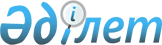 Мұғалжар ауданының Қандыағаш, Ембі, Жем қалалары мен ауылдық елді мекендеріндегі бағалау аймақтарының шекаралары және жер учаскелері үшін төлемақының базалық ставкаларына түзету коэффициенттерін бекіту туралы
					
			Күшін жойған
			
			
		
					Ақтөбе облысы Мұғалжар аудандық мәслихатының 2017 жылғы 18 мамырдағы № 91 шешімі. Ақтөбе облысының Әділет департаментінде 2017 жылғы 12 маусымда № 5529 болып тіркелді. Күші жойылды - Ақтөбе облысы Мұғалжар аудандық мәслихатының 2020 жылғы 22 мамырдағы № 435 шешімімен
      Ескерту. Күші жойылды - Ақтөбе облысы Мұғалжар аудандық мәслихатының 22.05.2020 № 435 шешімімен (алғашқы ресми жарияланған күнінен кейін күнтізбелік он күн өткен соң қолданысқа енгізіледі).
      Қазақстан Республикасының 2001 жылғы 23 қаңтардағы "Қазақстан Республикасындағы жергілікті мемлекеттік басқару және өзін-өзі басқару туралы" Заңының 6 бабына, Қазақстан Республикасының 2003 жылғы 20 маусымдағы Жер кодексінің 8, 11 баптарына және Қазақстан Республикасының 2016 жылғы 6 сәуірдегі "Құқықтық актілер туралы" Заңының 50 бабына сәйкес, Мұғалжар аудандық мәслихаты ШЕШІМ ҚАБЫЛДАДЫ:
      1. Мұғалжар ауданының Қандыағаш, Ембі, Жем қалалары мен ауылдық елді мекендеріндегі бағалау аймақтарының шекаралары және жер учаскелері үшін төлемақының базалық ставкаларына түзету коэффициенттері 1, 2, 3, 4 қосымшаларға сәйкес бекітілсін.
      2. Мұғалжар аудандық мәслихатының 2009 жылғы 25 маусымдағы № 128 "Мұғалжар ауданының елді мекен және Қандыағаш, Ембі, Жем қалалары жерлерін аймақтарға бөлу жер салығының базалық ставкаларына түзету коэффициенттерін бекіту туралы" (нормативтік құқықтық актілерді мемлекеттік тіркеу тізілімінде № 3-9-106 тіркелген, 2009 жылдың 12 тамызында аудандық "Мұғалжар" газетінде жарияланған) шешімінің күші жойылды деп танылсын.
      3. Осы шешім оның алғашқы ресми жарияланған күнінен кейін күнтізбелік он күн өткен соң қолданысқа енгізіледі. Мұғалжар ауданының ауылдық елді мекендеріндегі бағалау аймақтарының шекаралары және жер учаскелері үшін төлемақының базалық ставкаларына  түзету коэффициенттері Қандыағаш қаласының бағалау аймақтарының шекаралары және жер учаскелері үшін төлемақының базалық ставкаларына түзету коэффициенттері Ембі қаласының бағалау аймақтарының шекаралары және жер учаскелері үшін төлемақының базалық ставкаларына түзету коэффициенттері Жем қаласының бағалау аймақтарының шекаралары және жер учаскелері үшін төлемақының базалық ставкаларына түзету коэффициенттері
					© 2012. Қазақстан Республикасы Әділет министрлігінің «Қазақстан Республикасының Заңнама және құқықтық ақпарат институты» ШЖҚ РМК
				
      Сессия төрағасы,

      мәслихат хатшысы

Н.Қалиева
Мұғалжар аудандық мәслихатының
2017 жылғы 18 мамырдағы
№ 91 шешіміне
1 қосымша
Кадастрлық нөмірі
Аймақтың
нөмірі
Аймақ аумағы
Коэффициенттер
001
1
Талдысай ауылы
1,0
2
Еңбек ауылы
0,7
003
4
Ащысай ауылы
0,8
5
Ақсу ауылы
0,6
7
Сабындыкөл ауылы
0,8
004
8
Ащысайауылы
0,8
005
9
Жұрын ауылы
1,4
006
10
Жұрын ауылы, Тәжірибе стансасы
1,4
11
Көбелей ауылы
1,1
13
Жұрын ауылы, №2 учаскесі (солтүстік шекарасы Құмжарған сайына дейін)
0,9
007
14
Көлденең темір ауылы
1,2
008
15
Сағашилі ауылы
1,4
16
Тепсең-Қарабұлақ ауылы
0,9
17
Басшилі ауылы 
1,4
009
18
Бау-бақша учаскелері
1,4
010
19
Еңбек ауылдық округі
1,4
011
20
Ақкемер ауылы
1,5
012
21
Көктөбе ауылы
1,1
22
Жарық ауылы
1,1
23
Елек ауылы
1,5
24
Көтібар батыр ауылы
1,3
013
25
Бау-бақша учаскелері
1,5
014
26
Бау-бақша учаскелері
1,5
015
27
Бау-бақша учаскелері
1,5
016
28
Бау-бақша учаскелері
1,5
017
29
Ақкемер ауылдық округі
1,3
018
30
Жұрын ауылдық округі
1,2
023
Орман қорының жерлері
36
Көкжиде
0,8
36 а
Құмжарған ауылы
1,0
36 6
Жұрын ауылы аумағындағы учаскелер
1,4
36 в
Амангелді, Қаракөл ауылдары аумағындағы учаскелер
0,9
36 д
Еңбек ауылы аумағындағы учаскелер
0,8
36 е
Ембі қаласы аумағындағы учаскелер
1,1
024
37
Қаракөл ауылы
1,0
38
Жаңатұрмыс ауылы
0,9
025
40
Қ.Жұбанов атындағы ауылдық округі
0,9
026
41
Құмсай ауылдық округі
0,7
027
42
Бұлақты ауылы
0,7
44
Миялыкөл ауылы
0,7
028
46
Құмсай ауылы
0,7
47
Жамбыл ауылы
0,6
029
50
Егіндібұлақ ауылдық округі
0,6
030
51
Жағабұлақ ауылы
1,0
52
Жаркемер ауылы
1,0
53
Қожасай ауылы
0,7
53 а
Саға ауылы
1,0
031
54
Батпақкөл ауылдық округі
0,8
032
55
Құмжарған ауылы
0,9
56
Бірлік ауылы
0,9
56 а
Шенгелші ауылы
0,9
57
Құмсай ауылы
0,8
033
58
Құмжарған ауылдық округі
0,8
034
59
Қайынды ауылы
0,9
61
Алтынды ауылы
1,1
035
62
Қайыңды ауылдық округі
0,9
037
64
Арнайы жер қоры, Жем қаласының жерлері
0,9
65
Босалқы жерлер
1,1
039
66
Мұғалжар ауылы
1,0
Өнеркәсіп, көлік, байланыс және өзге де ауылшаруашылығы мақсатындағы емес жерлерге (елді мекендерден тыс және елді мекендер шегінде)
1,5Мұғалжар аудандық мәслихатының 2017 жылғы 18 мамырдағы № 91 шешіміне
2 қосымша
Кадастрлық

нөмірі
Аймақтың
нөмірі
Аймаққа кіретін аумақ
Коэффициенттер
001
1
Теміржол вокзалы аумағы
1,5
2
С.Шынтасов, Гриченко, А.Байтурсынов, Гагарин, А.Кодаров, Байкунов, Мир көшелері және Ақтөбе тұйық көшесі 
1,5
4
Амангелді, А.Калиев, Новая көшелері
1,2
6
"Пионер", "Мұнайшылар" кенттері
1,2
002
1
Теміржол вокзалы аумағы
1,5
2
"Жастық", "Достық" мөлтек аудандары
1,5
3
Е.Баймұханбетов, О.Өмірбаев, Р.Қошқарбаев көшелері
1,2
4
Амангелді, А.Қалиев, Новая көшелері
1,2
5
"Самал" мөлтек ауданы
1,1
6
"Пионер", "Мұнайшы" кенттері
1,2
7
№1 өнеркәсіп аймағы (қаланың солтүстік, солтүстік-батыс, шығыс бөлігіндегі жерлер)
1,5
9
№2 өнеркәсіп аймағы (қаланың оңтүстік, оңтүстік-батыс бөлігіндегі жерлер)
1,5
003
7
Бау-бақша учаскелері
1,5
004
1
Теміржол көлігі жерлері
1,5
005
7
Автокөлік жерлері
1,5
006
8
Электр желілері астындағы жерлер
1,5Мұғалжар аудандық мәслихатының 2017 жылғы 18 мамырдағы № 91 шешіміне 3 қосымша
Кадастрлық нөмірі
Аймақтың нөмірі
Аймаққа кіретін аумақ
Коэффициенттер
 

001
2
Теміржол вокзалы аумағы
1,5
 

001
3
Жайылым жерлер
1,4
 

001
5
№1 өнеркәсіп аймағы (сол бөлігі), №2 өнеркәсіп аймағы, жайылым жерлер
1,1
 

001
6
Айтекеби, Ә.Молдағұлова көшелері
1,0
 

001
7
СМП-614, жайылым жерлер
0,9
 

002
2
Теміржол вокзалы аумағы (Есет батыр, Б.Момышұлы, Тлепбергенов көшелері)
1,5
 

002
3
Макаренко, Ы.Алтынсарин, Б.Момышұлы көшелері
1,4
 

002
4
Жайылым жерлер
1,3
 

002
5
№1 өнеркәсіп аймағы
1,0
 

002
7
"Қазақстан"кенті, жайылым жерлер
0,9
 

002
6
Жайылым жерлер
1,0
 

003
3
Макаренко, Ы.Алтынсарин, Б.Момышұлы көшелері, Абай көшесінің оңтүстік бөлігі
1,4
 

003
5
Макаренко, Есет батыр, З.Бралов көшелері, №1 өнеркәсіп аймағы
1,1
 

003
6
ПМС-3 көшесі
1,0
 

003
7
Жайылым жерлер
0,9
 

003
8
Жайылым жерлер
0,5
 

006
1
Теміржолкөлігі жерлері
1,5
 

006
5
Автокөлік жерлері
1,5
 

006
7
Электр желілері астындағы жерлер
1,5Мұғалжар аудандықмәслихатының2017 жылғы 18 мамырдағы № 91 шешіміне 4 қосымша
Аймақты ңнөмірі
Аймаққа кіретін аумақ
Коэффициенттер
1
Теміржол көлігі жерлері, жайылым жерлер

 (Жем өзенінің бойы)
1,5
2
Автокөлік жерлері
1,5
3
Электр желілері астындағы жерлер, жайылым жерлер (Ұзын-Қарасу жылғасының бойы)
1,4
4
Суландырылмаған жайылым жерлер, тұрғын үй және өндірісті каймақтар
1,2
5
Төмен өнімді жайылым жерлер
0,5